ДИДАКТИЧЕСКИЕ И РАЗВИВАЮЩИЕ МАТЕРИАЛЫ.«Цветная геометрия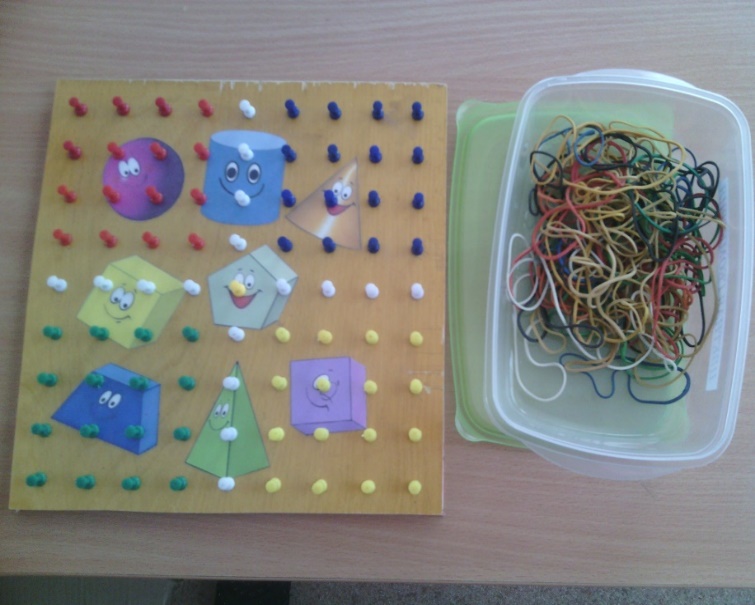 Цель: развитие сенсо - моторных эталонов у детей в процессе игры на многофункциональном тренажере «Геометрик».Для достижения цели решаются следующие задачи:Мелкая моторика.Цель: Развивать дифференцируемые движения пальцев, отрабатывая согласованные действия двух пальцев (большого и указательного) и  щёпотью (тремя  пальцами).	Зрительно-моторная координация.Цель: Формирование согласованных действий в системе «глаз-рука» Сенсорное восприятие.Восприятие формы:Цель: Учить запоминать форму; оперировать образом форм в представлении и рисовать разнообразные формы с помощью резинок на микро-плоскости.Восприятие цвета:Цель: Формировать представления о цвете, которое закрепляется в слове – названии, научить оперировать этими понятиями в процессе работы.Восприятие величины:Цель: Закреплять навыки зрительного соотнесения предметов по величине (длине, высоте, ширине).«ЧУДЕСНЫЕ РЕЗИНОЧКИ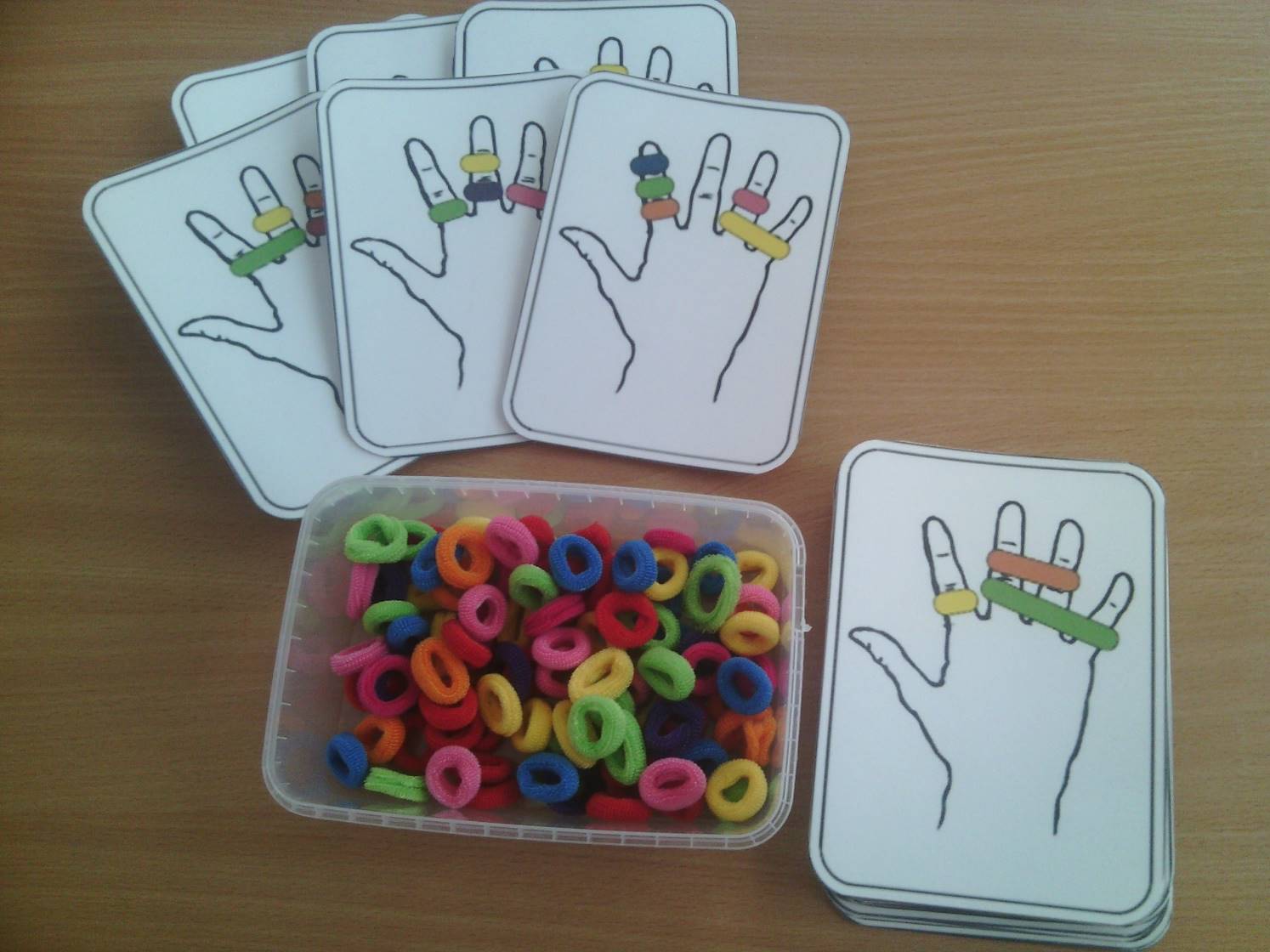 Развивающая настольная игра для детей старше 4 летЦель: развитие логического мышления, наблюдательность, внимания, память, совершенствуя мелкую моторику, скорость реакции, закрепление знание цветов и навыки счета.Играть могут дети от 4 лет, количество игроков – от 2 до 6.Ход  игры:Чтобы начать игру, сложите карточки в стопку. Положите посередине звонок так, чтобы все могли до него дотянуться, высыпьте рядом резинки, перемешав цвета. Перетасуйте все карты и разместите их, «рубашками» кверху, с другой стороны от звонка.«Массажные коврики»Цель пособия «Массажная дорожка»1.	профилактика плоскостопия,2.	массаж стоп.3.	развивает координацию движений и равновесие.4.	стимулирует работу внутренних органов.5.	снимает усталость и напряжение.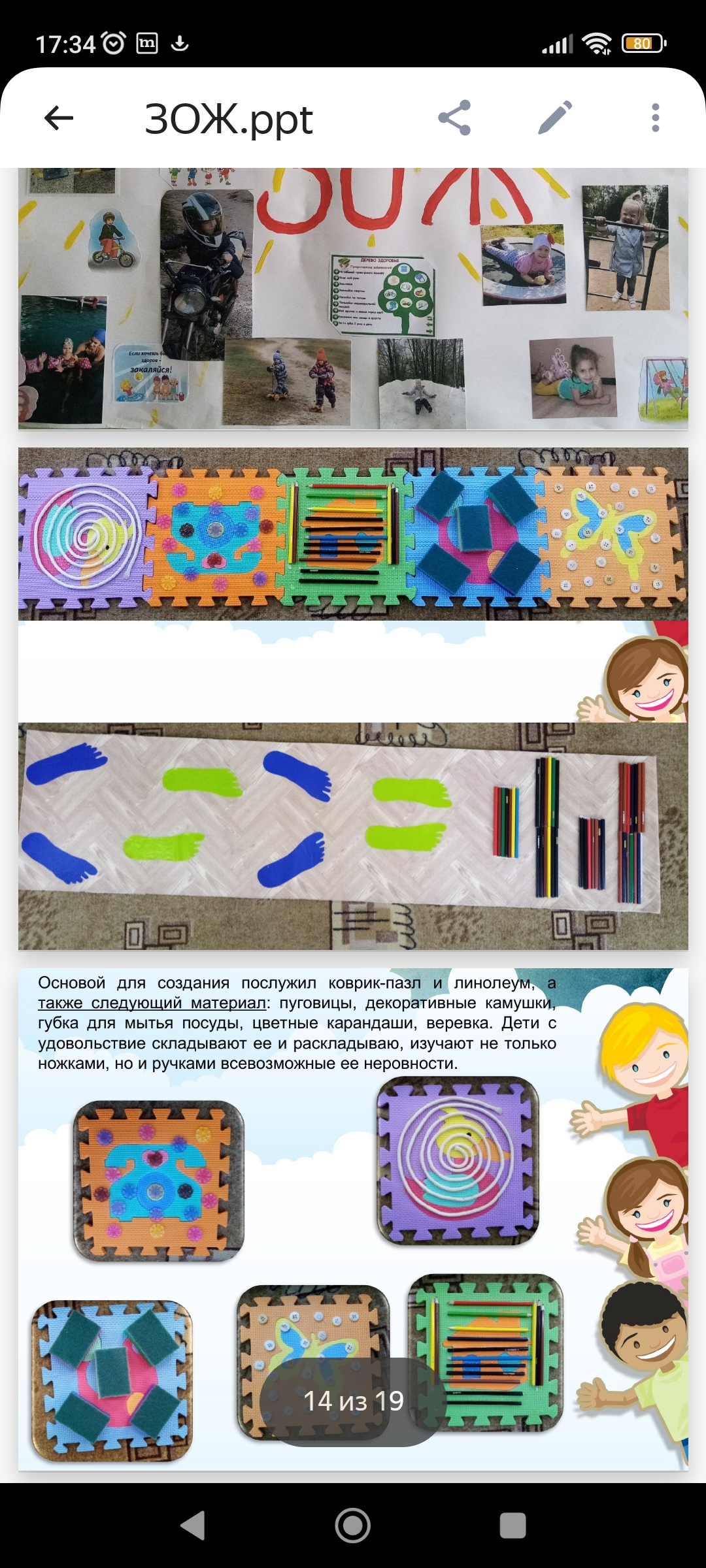 